DB-89B 工业液压与PLC控制实训装置一、概述：   工业液压与PLC控制实训装置是根据高校机电一体化对电、液控制的教学大纲要求生产的。工业液压与PLC控制实训装置采用了开放型实训台结构，集真实的液压元件、各执行模块、继电器控制单元、PLC编程控制技术于一体，液压元件成独立模块，均装有带弹性插脚的底板，实训时可在通用铝型材板上组装成各种液压系统回路，电机和泵轴承式连接（一体化）再和油箱固定在一起，油箱和控制屏单独放置；带有三相电源漏电保护，直流电源带有过流保护，系统额定压力为6.3Mpa。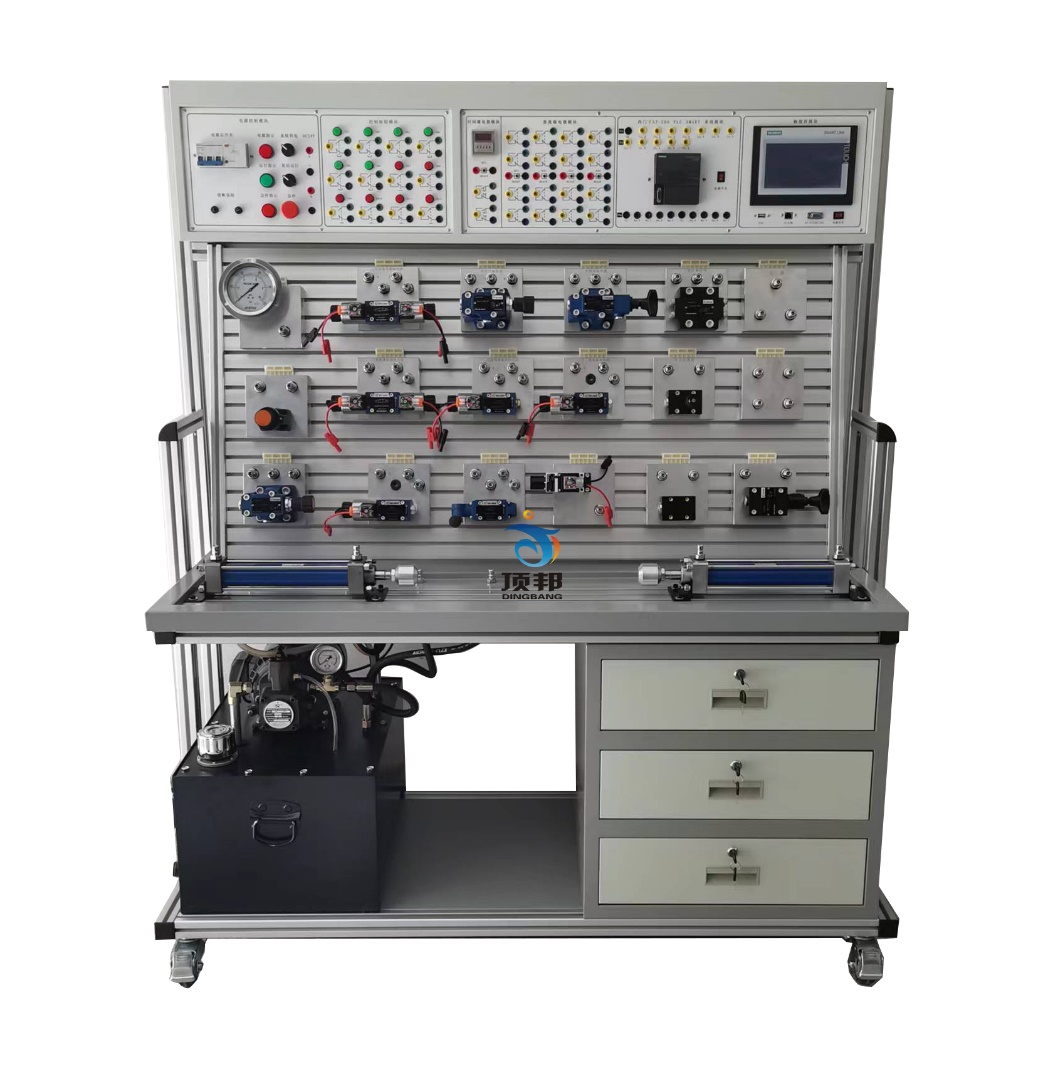 二、实训装置功能：1、工业液压与 PLC控制实训装置采用电、液一体化结构，下半部分为标准化液压实训板，用以完成液压元件的安装固定、油路及电路的连接；上半部分为自动化控制箱，用以完成PLC、低压电器等的安装和接线。实训装置主框架采用欧标铝型材结构，倾斜安装实训面板铝型材结构平台，主要用于安装液压相关元件，型材表面有标准的两道固定槽，最上面层主要以电气控制位置。3、桌面采用铁质双层亚光密纹喷塑凹凸型结构，带有集中收集实训遗油设计。4、实训装置主框架左边安装有油管托架，右边安装有导线托架。5、下柜采用铁质双层亚光密纹喷塑结构，用于储存元器件。三、技术参数：1、输入电源：三相五线，380V．允差±l0%，50Hz。2、直流电源：DC24V3、装置容量：<2kVA。4、工作环境温度：－5℃～40℃；5、工作湿度：≤90%(40℃时)；6、外形尺寸：1510mm×700mm×1800mm7、液压泵站：最大容积45L．2mm钢板、变量叶片泵及电机、油温液面计、清洁盖、空气滤清器、吸油过滤器、耐震不锈钢压力表，L-HL46号液压油。变量叶片泵：压力7MPa．排壁8mL/r，转速1420r/min。电机：额定电压380V．额定功率1.5kW，绝缘等级B。电源模块：电源部份配有一个空气开关、系统供电开关及指示灯、泵站运行开关及指示灯，急停开关及指示灯。提供电气控制电路中的AC220V交流电压、DC24V直流电压。9、PLC 主机模块：主机选用西门子S7-SMART-20SR主机，12路开关量输入，8路继电输出。10、配有控制模块：PLC主机模块、直流继电器模块、控制按钮模块、时间继电器模块等。11、通过机械控制，传统继电器控制，先进的PLC自动控制、监控技术于一体，灵活实现其功能。12、液压气动仿真软件：（1）提供了大量液压和气动标准元件的图库、工作原理剖视图和详细的功能描述，各种回路都逼真地模拟这些元件的工作过程及原理。并可在回路中设置相关元件的技术参数。能进行液/气压知识的学习以及  回路的设计、测试和模拟。可设计并绘制符合工业标准化的回路图，包括：液/气压回路图、电液/气控制电路图、液/气电-控制回路。软件能够判别回路设计是否正确，并给出提示。便于在教学中老师的讲解和学生对气动元件工作原理的理解掌握。提高了学生的学习兴趣，激发学习的主动性。四、液压元器件配置清单：五、可以完成的实训项目可完成几十种液压回路实训（学生也可自行设计搭建其它回路），典型实训如下： 1、单级调压回路 2、多级调压回路 3、减压回路 4、卸荷回路  5、进油节流调速回路  6、回油节流调速回路  7、旁油节流调速回路 8、液压缸差动连接的快速运动回路 9、调速阀短接速度换接回路10、调速阀串联的速度换接回路11、调速阀并联的速度换接回路12、用换向阀的换向回路13、用“O”型机能换向阀的锁紧回路14、用液控单向阀的锁紧回路15、用顺序阀控制的顺序动作回路16、用调速阀控制的同步回17、PLC控制的连续往返回路；18、PLC控制的延时返回的单往复回路。19、PLC控制的压力继电器顺序动作回路20、PLC控制的行程开关顺序动作回路21、时间继电器控制的顺序回路序号名称型号/规格数量单位1实训台1台2实训桌1510×700×1750（mm）1张3PLC主机模块S7-200SMART-20SR1块4电源模块380V、24V1块5控制按钮模块1块6直流继电器模块1块7时间继电器模块1块8电机泵站1台9限压式变量叶片泵泵站1台10油温液面计泵站1只11空气滤清器泵站1只12吸油过滤器泵站1只13耐震不锈钢压力表泵站1只14油箱泵站1只15双作用油缸MOB40-2002只16二通流量阀（调速阀）2FRM5-31B/15QB2只17二位三通电磁换向阀3WE6A61B/CG24N9Z5L2只18二位四通电磁换向阀4WE6C61B/CG24N925L1只19二位四通手控换向阀4WMM6C50BF1只20三位四通电磁换向阀（O）4WE6E61B/CG24N9Z5L1只21三位四通电磁换向阀（H）4WE6J61B/CG24N9Z5L1只22单向节流阀DRVP10-1-101只23单向阀RVP10-10B1只24先导式溢流阀DB10-1-50B/100U1只25直动式溢流阀DBDH6P10B/1001只26先导式顺序阀DZ10-1-30B/1001只27先导式减压阀DR10-4-50B/100Y1只28液控单向阀SV10PA2-30B2只29压力继电器HED40P15/100Z14L242只30三通4只31四通3只32耐震压力表YN-100ZQ/10MPa1只33行程开关4只34M16*1.5/8I-W-0.9M(装好快速接头)胶管10根35M16*1.5/8I-W-0.7M(装好快速接头)10根36电机电源线1根37编程电缆西门子1条38液压油L-HL462桶39触摸屏7寸1套40液压实训指导书1册41PLC编程软件、程序1盘42工具1套